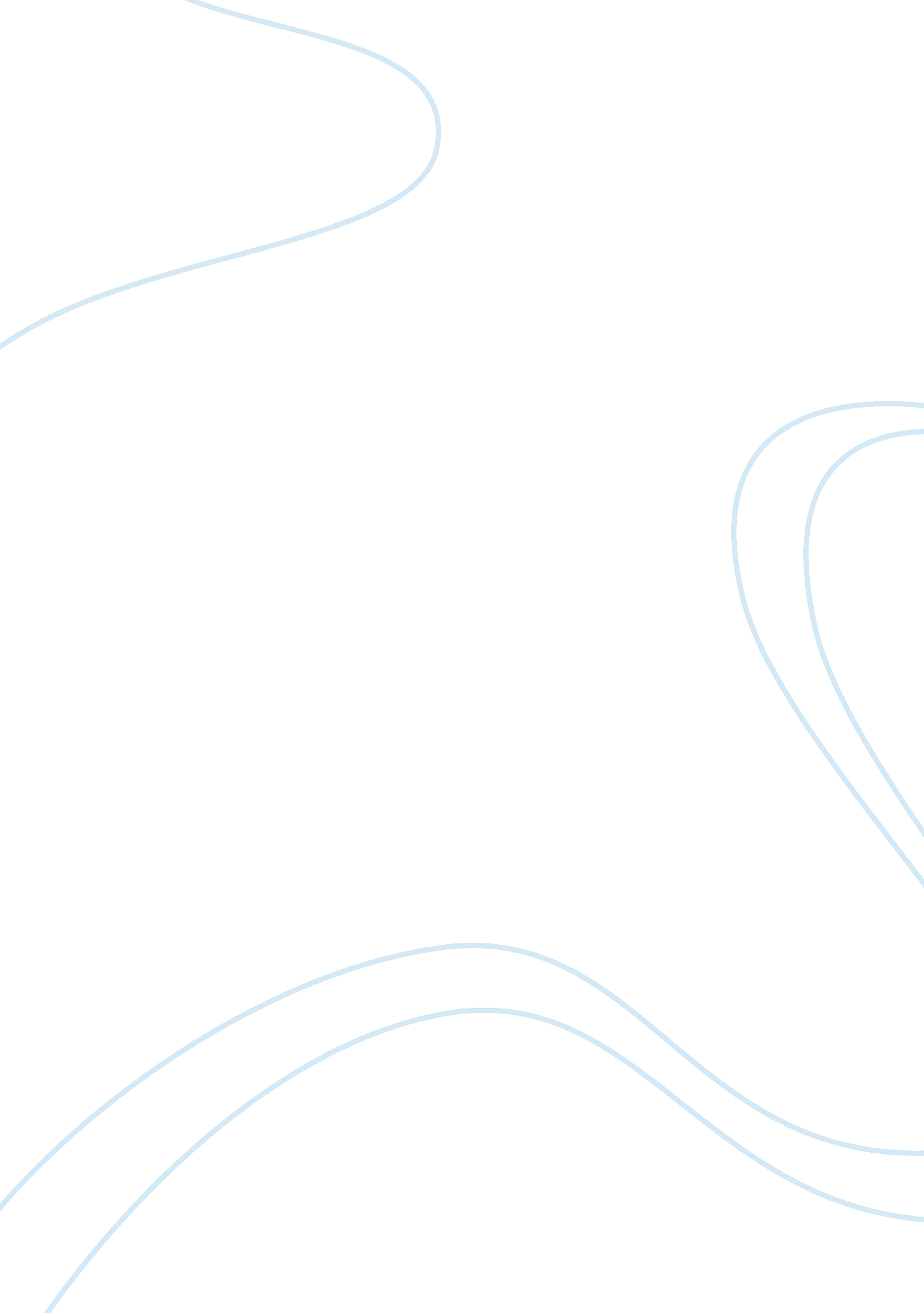 Long images posted by isil supporters on theTechnology, Internet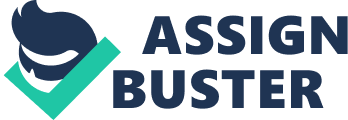 Long ago, many statements and reports have been madethat ISIS is the third branch of al-Qaeda. Despite this, there aresignificant differences in the foundations, bases, goals and methods of thesetwo organizations, the mostimportant of these will be discussed in this note. In April 2013, Ab? Bakr al-Baghdadi announced the existence of the IslamicState of Iraq and the Levant. At that time, he said that he did notrecognize the borders and their path was one of “ advancement”. which willbe accomplished by creating Islamic caliphate. Thegeographical scope of this caliphate is not entirely clear. Although his remarks at this point represent afinal goal, a goal that isbeyond the occupied areas in Iraq and Syria. If the Islamic State decides to use past patterns, there is ahistorical record, such as the Umayyad caliphate, for the vast territory of thecaliphate; For example, the Umayyad caliphate in the 7th and 8thcenturies were the greatest historical effort to form a caliphate, consideringthe extent of the borders of the Caliphate from Spain to the west to China inthe east. The boundaries of the Umayyad caliphate are roughly consistentwith images posted by ISIL supporters on the Internet. However, imagessubmitted by fans do not mean the view of an organization. In any case, regardless of the images posted on the internet, publicstatements and general statements by the ISIL leader and its actions in Syriaand Iraq, all represent the first step in the hope of creating a very largeempire. (Mirror, 30 June 2014)In the month of Ramadan in 2014, Ab? Bakr al-Baghdadi emphasized that” when the Muslim will walk everywhere as a master” and that obeyinghis advice would enable IS to “ conquer Rome and seize the earth.” (Al-Hayat Media Center) Such statements reflect future intentions and ambitions. And members are well aware, that this happens in the future isuncertain and to succeed one must have patience. Of course, conquering the land is merely part of the goal pursued by IS.  As Ab? Bakr al-Baghdadi, leader of the so-called ISIS, has stated, the firstpriority of jihad is ejecting infidels and apostates. Of course, preservingsociety after this issue is in the next priority. In terms of IS, the use of force to dominate a large number of people is permissible. In thegroup’s view, the use of force is not only permitted against all Shi’a Muslims(rejectionists), and even Sunni Muslims who are considered collaborators. (Al-Furqan MediaCenter, 17 April 2007)But about al-Qaeda, it must be said, that this group since its creation, saw itself as the vanguard of a broadermovement that was engaged in the jihad. Of course, the ultimate goal of this movement wasnot specifically mentioned in the fundamental documents of al-Qaeda. 